New Course Proposal Form[v]	Undergraduate Curriculum Council  [ ]	Graduate CouncilSigned paper copies of proposals submitted for consideration are no longer required. Please type approver name and enter date of approval.  Email completed proposals to curriculum@astate.edu for inclusion in curriculum committee agenda. Contact Person (Name, Email Address, Phone Number)2. Proposed Starting Term and Bulletin Year3. Proposed Course Prefix and Number 4. Course Title Short Title: Stats for the Health Professions5. Brief course description (40 words or fewer) as it should appear in the bulletin.6. Prerequisites and major restrictions.  (Indicate all prerequisites. If this course is restricted to a specific major, which major? If a student does not have the prerequisites or does not have the appropriate major, the student will not be allowed to register). Are there any prerequisites?   If yes, which ones?  Why or why not?  Is this course restricted to a specific major?  If yes, which major?7. Course frequency (e.g. Fall, Spring, Summer)8. Will this course be lecture only, lab only, lecture and lab, activity, dissertation, experiential learning, independent study, internship, performance, practicum, recitation, seminar, special problems, special topics, studio, student exchange, occupational learning credit, or course for fee purpose only (e.g. an exam)?  Please choose one.9. What is the grade type (i.e. standard letter, credit/no credit, pass/fail, no grade, developmental, or other [please elaborate])10.  	Is this course dual listed (undergraduate/graduate)? 	No11.  	Is this course cross listed?  	No 11.1 – If yes, please list the prefix and course number of cross listed course.None11.2 –  	Are these courses offered for equivalent credit? No12.  	Is this course in support of a new program?  13.  	Does this course replace a course being deleted?	No 14.  	Will this course be equivalent to a deleted course?   	No15.  	Has it been confirmed that this course number is available for use? 	Yes16.  	Does this course affect another program?  If yes, provide confirmation of acceptance/approval of changes from the Dean, Department Head, and/or Program Director whose area this affects.Course Details17. Outline (The course outline should be topical by weeks and should be sufficient in detail to allow for judgment of the content of the course.)18. Special features (e.g. labs, exhibits, site visitations, etc.)19. Department staffing and classroom/lab resources 	a.	Will this course require additional staffing?Will this require additional faculty, supplies, etc.?20.  	Does this course require course fees?  		NoCourse Justification21. Justification for course being included in program. Must include:	a. 	Academic rationale and goals for the course (skills or level of knowledge students can be expected to attain)b. 	How does the course fit with the mission established by the department for the curriculum?  If course is mandated by an accrediting or certifying agency, include the directive.Student population served. Rationale for the level of the course (lower, upper, or graduate). AssessmentRelationship with Current Program-Level Assessment Process22.  What is/are the intended program-level learning outcome/s for students enrolled in this course?  Where will this course fit into an already existing program assessment process? 23. Considering the indicated program-level learning outcome/s (from question #23), please fill out the following table to show how and where this course fits into the program’s continuous improvement assessment process. As per verbal and written instructions from the ASU Assessment Office this question is being skipped. Course-Level Outcomes24. What are the course-level outcomes for students enrolled in this course and the associated assessment measures? Bulletin ChangesEMSP 2442. Paramedic Field Experience III Supervised experience in an ambulance to further develop proficiency and sound clinical judgment for patient assessment, management of care, and required paramedic psychomotor skills. Requires 90 clock hours of patient care. Prerequisites: Grade of C or better in EMSP 2314, 2323, 2333, 2352, 236V. Fall, Spring, Summer. EMSP 2457. Paramedic Field Internship Capstone developing further ability to perform lead paramedic functions in pre-hospital environment. 315 clock hours of patient care and 50 team-lead patient encounters. Develop proficiency in clinical judgment for patient assessment, management of care, and in psychomotor skills. Prerequisites: Grade of C or better in EMSP 2314, 2323, 2333, 2352 and 236V. Fall, Spring, Summer. HEALTH STUDIES PROGRAM Health Professions (HP) HP 2013. Medical Terminology Basic language related to medical science and the health professions, word analysis, construction, spelling, definitions. Special course fees may apply. Fall, Spring, Summer. HP 2112. Introduction to the United States Healthcare System Fundamental structures and operations of the United States health care system and its differences from other established health care models across the world. Provides an overview of health care services, delivery, financing, trends and consequences. Fall, Spring. HP 3003. General Gross Anatomy The regional topographic study of human gross anatomy using lecture, laboratory, discussion, and prosected cadavers. Emphasis is placed on surface anatomy, musculoskeletal and neuromuscular systems. Clinical correlations are highlighted. Lecture 2 hours per week. Laboratory 2 hours per week. Enrollment will be limited. Enrollment preference will be given to students in the Sports Medicine and Athletic Training Program. Additional enrollment will be at the discretion of the instructor. Special course fees may apply. Prerequisites, BIO 2203 and BIO 2201, or BIO 3223 and BIO 3221. Fall, Spring. HP 3033. An introduction to data manipulation, analysis, and interpretation for health care professionals. Topics include Evidenced Based Practice, variables, scales of measurement, descriptive statistics, statistical and clinical significance, confidence intervals, hypothesis testing, and inferential statistics including ANOVA. Prerequisites, MATH 1023 College Algebra. HP 3123. Introduction to Disease Basic principles of disease processes, covering essential structural and functional characteristics of common diseases. Attention will be given to individual body systems and the diseases, disturbances, and abnormalities affecting them. Requires admission to the BSHS program or Departmental Approval. Prerequisite, Grade of C or better in HP 2112. Fall. HP 3233. Preventive Health Teaching and “coaching” patients toward managing, mitigating, and/or preventing health dysfunctions encountered by citizens of the Delta region. Examines the impact health promotion and preventive practices have on the quality of life across the life span. Requires admission to the BSHS program or Departmental Approval. Prerequisite, Grade of C or better in HP 2112. Fall. HP 3353. Public Health: Principles and Practice Overview of the unique features of public health in the rapidly changing US and global health care delivery system from a population, global health perspective. Requires admission to the BSHS program or Departmental Approval. Prerequisite, Grade of C or better in HP 2112. Fall. HP 3413. Cultural Competence in the Health Professions Self assessment of awareness, knowledge, sensitivity and acceptance of the importance of cultural issues in a culturally diverse health care environment, definition and components of culture, cultural values, cultural competence, health and healing traditions, transcultural communication, fostering cultural competence in colleagues. Fall, Spring, Summer. HP 3453. Healthcare Navigation and Advocacy Overview of the roles of patient navigators and advocates in the rapidly-changing and complex US healthcare system. Requires admission to the BSHS program or Departmental Approval. Prerequisites, Grade of C or better in HP 2112. Fall. HP 3463. Introduction to Pharmaceuticals An introduction to pharmaceuticals in modern heath care. Issues related to regulation, drug development, drug safety (including age related issues, polypharmacy, and abuse) and quality control are included. Requires admission to the BSHS program or Departmental Approval. Prerequisite, Grade of C or better in HP 2112. Spring.Pg. 540For Academic Affairs and Research Use OnlyFor Academic Affairs and Research Use OnlyCIP Code:  Degree Code:[v]  New Course  or  [ ]Experimental Course (1-time offering)                   (Check one box)Department Curriculum Committee ChairCOPE Chair (if applicable) 
Department ChairHead of Unit (If applicable)                          
College Curriculum Committee ChairUndergraduate Curriculum Council Chair 
College DeanGraduate Curriculum Committee ChairGeneral Education Committee Chair (If applicable)                         Vice Chancellor for Academic AffairsOutcome 1Which learning activities are responsible for this outcome?Assessment Measure Outcome  2Which learning activities are responsible for this outcome?Assessment Measure Outcome 3Which learning activities are responsible for this outcome?Assessment Measure Outcome 4Which learning activities are responsible for this outcome?Assessment Measure Instructions Please visit http://www.astate.edu/a/registrar/students/bulletins/index.dot and select the most recent version of the bulletin. Copy and paste all bulletin pages this proposal affects below. Follow the following guidelines for indicating necessary changes. *Please note: Courses are often listed in multiple sections of the bulletin. To ensure that all affected sections have been located, please search the bulletin (ctrl+F) for the appropriate courses before submission of this form. - Deleted courses/credit hours should be marked with a red strike-through (red strikethrough)- New credit hours and text changes should be listed in blue using enlarged font (blue using enlarged font). - Any new courses should be listed in blue bold italics using enlarged font (blue bold italics using enlarged font)You can easily apply any of these changes by selecting the example text in the instructions above, double-clicking the ‘format painter’ icon   , and selecting the text you would like to apply the change to. 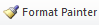 Please visit https://youtu.be/yjdL2n4lZm4 for more detailed instructions.